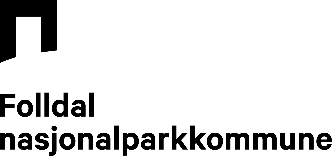 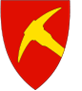 Kommunene Alvdal, Tynset, Tolga, Os, Rendalen og Folldal har vedtatt en felles veteranplan der markering av ovennevnte dag går på rundgang. 
I 2024 er det Folldal som er vertskap for markeringen.Alle veteraner og pårørende i Nord-Østerdal, medlemmer av Norges Forsvarsforening og NVIO Røros og omegn, samt ordførere og 
kommunedirektører ønskes varmt velkommen til middag kl.18.00 i Tynset kulturhusSted: Nystua i Tynset Kulturhus
Tid: 8. mai kl.18.00
Meny: Bacalao, kaffe og kakePÅMELDING til middag skjer til Folldal kommune senest 30. April innen kl.14.00:postmottak@folldal.kommune.no
Sentralbord Folldal kommune: 62491000Åpent for alle:
Tale for dagen ved Major og FN observatør Irene Vassli kl.19.30  
Major Vassli har et langt yrkesliv bak seg i forsvaret, 
og har deltatt i flere internasjonale oppdrag i bl.a. Afganistan 
og på Balkan. Hun har akkurat kommet hjem fra oppdrag som 
FN-observatør i Israel, og innehar nå stillingen som operasjonssjef ved HV14. 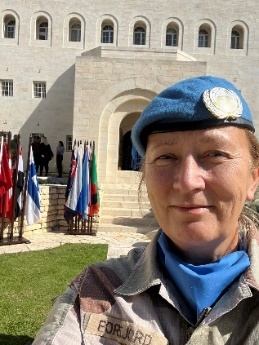 